Please fully complete this referral form. Failure to do so will result in a delay in the referral being processed.Thank you.Please return referral form to:Secure email: Info@yourchoiceproject.cjsm.net (do not use this email address unless you are sending from a cjsm email address)Unsecure email: contact@yourchoiceproject.org.uk  (password protected)We will acknowledge receipt of your referral.If you do not hear from the YCP, please contact us on 0115 695 0734Your Choice Project Referral Form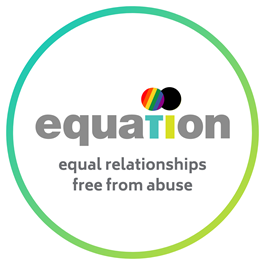 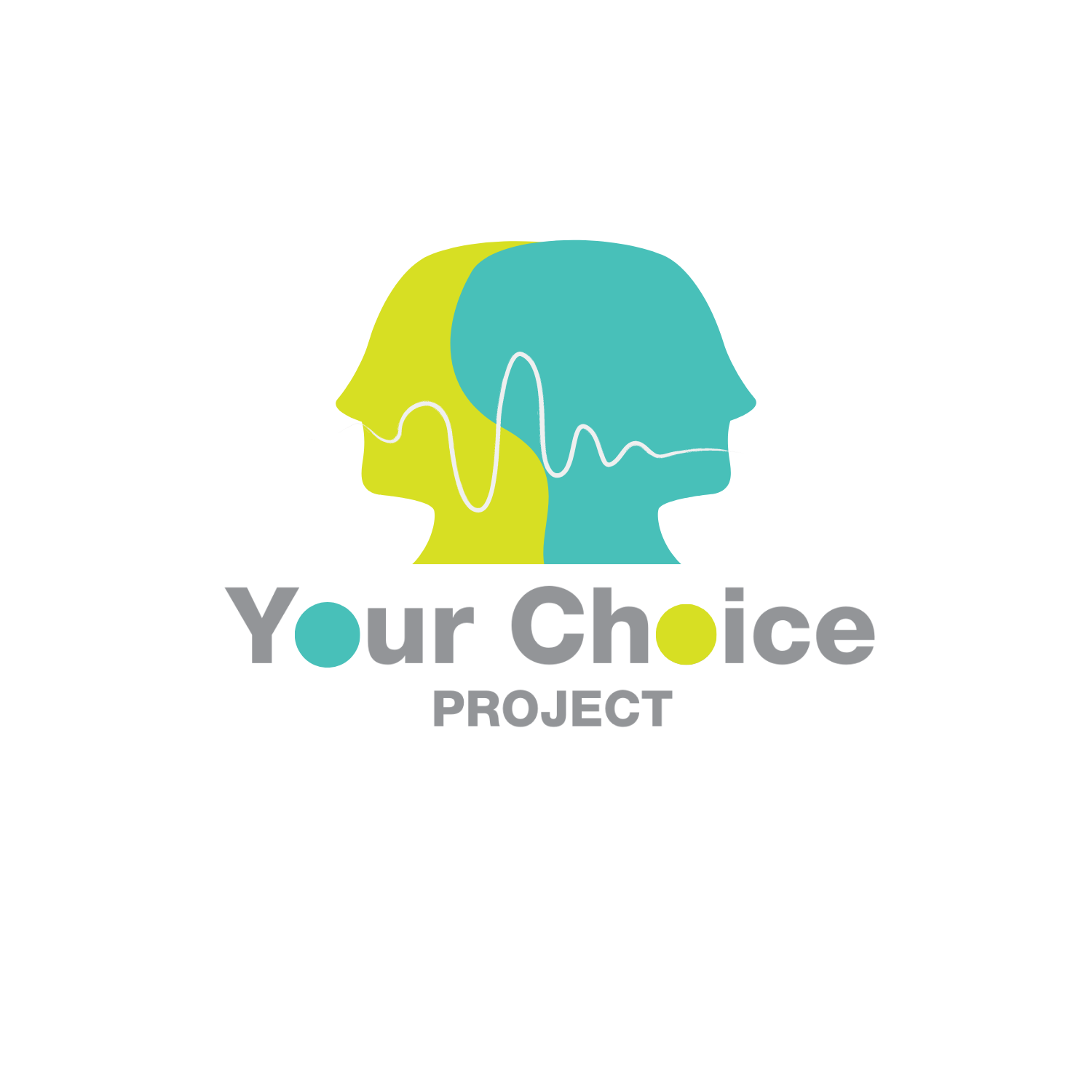 
Referrer details
Referrer details
Referrer details
Referrer detailsName:  Date of Referral:Email address: Phone number:Please confirm that consent has been gained for this referral:    
   Yes           No  Please note, we cannot accept referrals without the Client’s consent   
   Yes           No  Please note, we cannot accept referrals without the Client’s consent   
   Yes           No  Please note, we cannot accept referrals without the Client’s consentDetails of person being referredDetails of person being referredDetails of person being referredDetails of person being referredName:(preferred pronouns)D.O.B: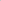 Email:Phone:Support required for engagement (Interpreter, language, literacy, etc): Address:Gender: Sexuality:Ethnicity:Religion:Preferred/safe way to contact client: Is it safe to leave a voicemail:Yes           No  Status of any child or adult safeguarding measures:Has there recently been or is there going to be a separation from partner? Are there ongoing care proceedings? If so please give details Details of current criminal/family court proceedings or injunctions concerning domestic violence and abuse:Details of previous criminal convictions, injunctions, cautions or arrests for domestic violence and abuse:Current relationship status:Has a DASH RIC been completed within the last 12 months?If so, please confirm score/risk level and attach DASH risk indicator checklist:If so, please confirm score/risk level and attach DASH risk indicator checklist:If so, please confirm score/risk level and attach DASH risk indicator checklist:Type of abuse (Please put an X next to the type/s of abuse used)Physical Sexual Coercive control Economic/financial EmotionalViolent or threatening behaviour Harassment and Stalking Physical Sexual Coercive control Economic/financial EmotionalViolent or threatening behaviour Harassment and Stalking Physical Sexual Coercive control Economic/financial EmotionalViolent or threatening behaviour Harassment and Stalking Mental health concerns: (If yes, please describe) (If yes, please describe) (If yes, please describe) Substance misuse concerns:(If yes, please describe) (If yes, please describe) (If yes, please describe) Has Client engaged in any Domestic Abuse work previously? (If yes, please describe and provide dates) (If yes, please describe and provide dates) (If yes, please describe and provide dates) Is Client currently engaging in any other behaviour change work or treatment such as counselling, substance misuse treatment, psychiatric treatment, etc?(If yes, please describe) (If yes, please describe) (If yes, please describe) Are there any risks to professionals posed by the Client that you are aware of?(If yes, please describe) (If yes, please describe) (If yes, please describe) Children’s detailsChildren’s detailsChildren’s detailsChildren’s detailsChildren’s detailsChildren’s detailsFirst name SurnameDate of birthDate of birthSexLiving and contact arrangements Is there, or has there been, disagreement about child contact arrangements:      Yes                  No Is there an intention to issue Children Act proceedings or are there Children Act proceedings before the Family Court currently?      Yes                  No Please confirm status of any court proceedings:What are the current child contact arrangements?Is there, or has there been, disagreement about child contact arrangements:      Yes                  No Is there an intention to issue Children Act proceedings or are there Children Act proceedings before the Family Court currently?      Yes                  No Please confirm status of any court proceedings:What are the current child contact arrangements?Is there, or has there been, disagreement about child contact arrangements:      Yes                  No Is there an intention to issue Children Act proceedings or are there Children Act proceedings before the Family Court currently?      Yes                  No Please confirm status of any court proceedings:What are the current child contact arrangements?Is there, or has there been, disagreement about child contact arrangements:      Yes                  No Is there an intention to issue Children Act proceedings or are there Children Act proceedings before the Family Court currently?      Yes                  No Please confirm status of any court proceedings:What are the current child contact arrangements?Is there, or has there been, disagreement about child contact arrangements:      Yes                  No Is there an intention to issue Children Act proceedings or are there Children Act proceedings before the Family Court currently?      Yes                  No Please confirm status of any court proceedings:What are the current child contact arrangements?Is there, or has there been, disagreement about child contact arrangements:      Yes                  No Is there an intention to issue Children Act proceedings or are there Children Act proceedings before the Family Court currently?      Yes                  No Please confirm status of any court proceedings:What are the current child contact arrangements?Is Children’s Social Care involved with the family?Is Children’s Social Care involved with the family?Is Children’s Social Care involved with the family?Yes                  No Yes                  No Yes                  No Name of Social WorkerName of Social WorkerName of Social WorkerContact details of social workerContact details of social workerContact details of social workerDetails of involvementDetails of involvementDetails of involvementOther agenciesOther agenciesIs Adult Social Care involved with anyone in the family?Yes                  No Name of Social WorkerContact details of social workerDetails of involvementAre any other agencies involved with this referral?Yes                  No Agency 1 Name of workerContact detailsDetail of involvementAgency 2Name of workerContact detailsDetail of involvementClients AvailabilityClients AvailabilityClients AvailabilityClients AvailabilityPlease fill out the availability below for initial contact:Please fill out the availability below for initial contact:Please fill out the availability below for initial contact:Please fill out the availability below for initial contact:Morning (9:00am – 12:00pm)Afternoon (12:00pm – 3:00pm)Evening (3:00pm – 6:00pm)MondayTuesdayWednesdayThursdayFridayReferral detailsWhat has led to this referral? Please provide details of the following:All known incidents of DVADetails of risk factorsCurrent DVAHistorical DVAFamily dynamicsMotivation to change and address behaviour Any safety plans currently in place for client, partners, ex partners, family members or childrenPartner’s, ex-partner’s, family member’s preference of support (eg- emotional support, check in, updates)Any other relevant history Concerns about health and well-being of Client and/or survivorsProtective factors Please give as much information as possibleIf you have confidential contact details for a partner, ex-partner or family member connected to the Client you are referring to the Your Choice Project, please complete this section of the form separately and ensure the details are not shared with the Client.Please provide details with all partners/ex partners that the Client has children with.Survivor connected to person being referred.The YCP requires details of any partners, ex partners or family members that have experienced domestic violence and abuse with the person being referred, as known:Survivor connected to person being referred.The YCP requires details of any partners, ex partners or family members that have experienced domestic violence and abuse with the person being referred, as known:Survivor connected to person being referred.The YCP requires details of any partners, ex partners or family members that have experienced domestic violence and abuse with the person being referred, as known:Survivor connected to person being referred.The YCP requires details of any partners, ex partners or family members that have experienced domestic violence and abuse with the person being referred, as known:Name:D.O.B:Relationship to Client referred to YCP:Email:Phone:Gender: Sexuality:Ethnicity:Religion:Address:Support required for engagement (Interpreter, language, literacy, etc.)Mental health concerns:  (If yes, please describe)  (If yes, please describe)  (If yes, please describe) Substance misuse concerns: (If yes, please describe)  (If yes, please describe)  (If yes, please describe) Are there any risks to professionals posed by survivor that you are aware of (If yes please describe)  (If yes please describe)  (If yes please describe) Is this person aware of the referral? Yes           No   Is it safe to make contact with this survivor?  Yes           No  Preferred/safe way to contact survivor: Is it safe to leave a voicemail?   Yes           No  Is this person aware of the referral? Yes           No   Is it safe to make contact with this survivor?  Yes           No  Preferred/safe way to contact survivor: Is it safe to leave a voicemail?   Yes           No  Is this person aware of the referral? Yes           No   Is it safe to make contact with this survivor?  Yes           No  Preferred/safe way to contact survivor: Is it safe to leave a voicemail?   Yes           No  Is this person aware of the referral? Yes           No   Is it safe to make contact with this survivor?  Yes           No  Preferred/safe way to contact survivor: Is it safe to leave a voicemail?   Yes           No  Survivor’s AvailabilitySurvivor’s AvailabilitySurvivor’s AvailabilitySurvivor’s AvailabilityPlease fill out the availability below for initial contact:Please fill out the availability below for initial contact:Please fill out the availability below for initial contact:Please fill out the availability below for initial contact:Morning (9:00am – 12:00pm)Afternoon (12:00pm – 3:00pm)Evening (3:00pm – 6:00pm)MondayTuesdayWednesdayThursdayFridayAny other survivor connected to person being referred.Any other survivor connected to person being referred.Any other survivor connected to person being referred.Any other survivor connected to person being referred.Name:D.O.B:Relationship to Client referred to YCP:Email:Phone:Gender: Sexuality:Ethnicity:Religion:Address:Support required for engagement (Interpreter, language, literacy, etc.)Mental health concerns:  (If yes, please describe)  (If yes, please describe)  (If yes, please describe) Substance misuse concerns: (If yes, please describe)  (If yes, please describe)  (If yes, please describe) Are there any risks to professionals posed by survivor that you are aware of (If yes please describe)  (If yes please describe)  (If yes please describe) Is this person aware of the referral? Yes           No   Is it safe to make contact with this survivor?  Yes           No  Preferred/safe way to contact survivor: Is it safe to leave a voicemail?   Yes           No  Is this person aware of the referral? Yes           No   Is it safe to make contact with this survivor?  Yes           No  Preferred/safe way to contact survivor: Is it safe to leave a voicemail?   Yes           No  Is this person aware of the referral? Yes           No   Is it safe to make contact with this survivor?  Yes           No  Preferred/safe way to contact survivor: Is it safe to leave a voicemail?   Yes           No  Is this person aware of the referral? Yes           No   Is it safe to make contact with this survivor?  Yes           No  Preferred/safe way to contact survivor: Is it safe to leave a voicemail?   Yes           No  Survivor’s AvailabilitySurvivor’s AvailabilitySurvivor’s AvailabilitySurvivor’s AvailabilityPlease fill out the availability below for initial contact:Please fill out the availability below for initial contact:Please fill out the availability below for initial contact:Please fill out the availability below for initial contact:Morning (9:00am – 12:00pm)Afternoon (12:00pm – 3:00pm)Evening (3:00pm – 6:00pm)MondayTuesdayWednesdayThursdayFridayAny other survivor connected to person being referred.Any other survivor connected to person being referred.Any other survivor connected to person being referred.Any other survivor connected to person being referred.Name:D.O.B:Relationship to Client referred to YCP:Email:Phone:Gender: Sexuality:Ethnicity:Religion:Address:Support required for engagement (Interpreter, language, literacy, etc.)Mental health concerns:  (If yes, please describe)  (If yes, please describe)  (If yes, please describe) Substance misuse concerns: (If yes, please describe)  (If yes, please describe)  (If yes, please describe) Are there any risks to professionals posed by survivor that you are aware of (If yes please describe)  (If yes please describe)  (If yes please describe) Is this person aware of the referral? Yes           No   Is it safe to make contact with this survivor?  Yes           No  Preferred/safe way to contact survivor: Is it safe to leave a voicemail?   Yes           No  Is this person aware of the referral? Yes           No   Is it safe to make contact with this survivor?  Yes           No  Preferred/safe way to contact survivor: Is it safe to leave a voicemail?   Yes           No  Is this person aware of the referral? Yes           No   Is it safe to make contact with this survivor?  Yes           No  Preferred/safe way to contact survivor: Is it safe to leave a voicemail?   Yes           No  Is this person aware of the referral? Yes           No   Is it safe to make contact with this survivor?  Yes           No  Preferred/safe way to contact survivor: Is it safe to leave a voicemail?   Yes           No  Survivor’s AvailabilitySurvivor’s AvailabilitySurvivor’s AvailabilitySurvivor’s AvailabilityPlease fill out the availability below for initial contact:Please fill out the availability below for initial contact:Please fill out the availability below for initial contact:Please fill out the availability below for initial contact:Morning (9:00am – 12:00pm)Afternoon (12:00pm – 3:00pm)Evening (3:00pm – 6:00pm)MondayTuesdayWednesdayThursdayFriday